                                          ПОСТАНОВЛЕНИЕ                                        ПРОЕКТ                                                    ПЛЕНУМАОб утверждении Положения о проведении Республиканских спортивно-патриотических игр «Зарница», «Зарничка» В целях гражданско-патриотического воспитания детей и подростков, совершенствования системы патриотического воспитания, обеспечивающей формирование у детей и подростков, членов ОО «БРПО» патриотического сознания, чувства верности, долга по защите своего Отечества, активной гражданской позиции, здорового образа жизни, заслушав и обсудив информацию заместителя председателя Минского Областного Совета Общественного объединения «Белорусская республиканская пионерская организация» (далее – МОС ОО «БРПО») Коптевой Е.М., Пленум МОС ОО «БРПО»ПОСТАНОВЛЯЕТ:Информацию заместителя председателя МОС ОО «БРПО» Коптевой Е.М. принять к сведению.Районным (Жодинскому городскому) Советам ОО «БРПО» довести данное постановление до всех пионерских дружин, а также всех заинтересованных. Ответственность за исполнение данного постановления возложить на председателей районных (Жодинского городского) Советов ОО «БРПО». Контроль за исполнением данного постановления возложить на председателя МОС ОО «БРПО» Данькову Т.А.Председатель				подпись		         Т.А.Данькова	                       ГРАМАДСКАЕ АБ'ЯДНАННЕ«БЕЛАРУСКАЯ РЭСПУБЛIКАНСКАЯПIЯНЕРСКАЯ АРГАНIЗАЦЫЯ»МIНСКI АБЛАСНЫ САВЕТ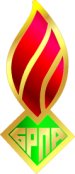 ОБЩЕСТВЕННОЕ ОБЪЕДИНЕНИЕ«БЕЛОРУССКАЯ РЕСПУБЛИКАНСКАЯПИОНЕРСКАЯ ОРГАНИЗАЦИЯ»МИНСКИЙ ОБЛАСТНОЙ СОВЕТ31.08.2022 года31.08.2022 года№ 11№ 11г.Минскг.Минск